Blessing Every DayA project from the Mission Theology Advisory Group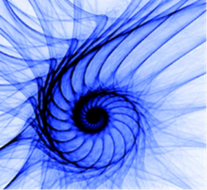 The Mission Theology Advisory Group is an ecumenical group formed in partnership between Churches Together in Britain and Ireland and the Church of England We provide resources in the areas of Spirituality, Theology, Reconciliation, Evangelism and Mission. This resource belongs to our Spirituality series. Please print and share. More information fromwww.churchofengland.org/more/church-resources/deeper-god-mission-theology https://ctbi.org.uk/mission-theology-advisory-group-resources/ A  Blessing for Easter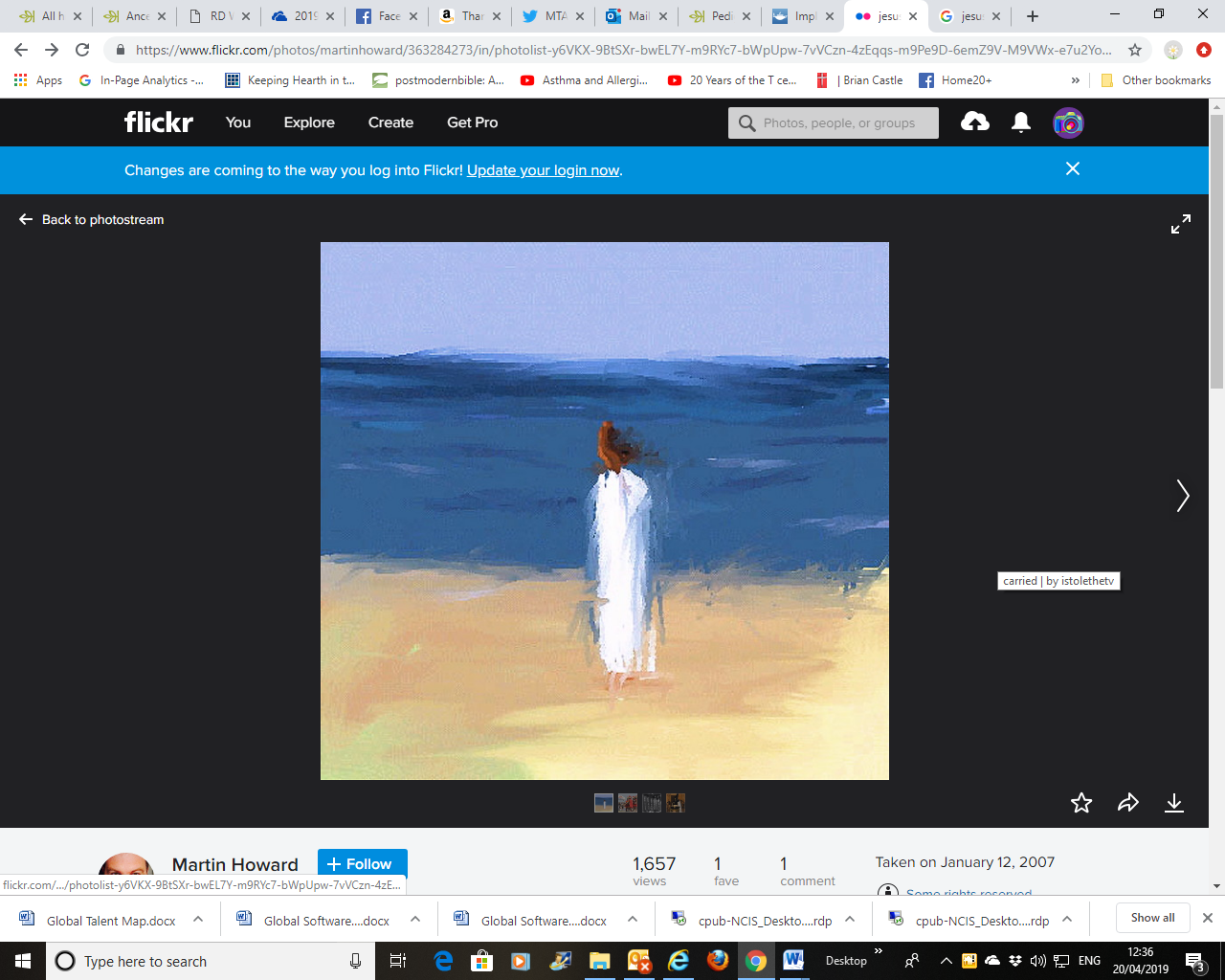 Martin Howard/flickr – jesus:seaThe trouble with sending Easter cards is that so often when you go to the shops, there are only pictures of bunnies, chicks, flowers and Easter eggs on offer.  Yes, there are lovely pictures of Spring in shades of bright yellow and with young animals and plants to remind us of new life and the joy of new beginnings, but the Christian Easter message is all too often completely absent. One reviewer of Easter eggs even called it ‘bizarre’ that a copy of the Easter story about Jesus was included with the chocolate (from the Real Easter Egg Company). So if you want to send a reminder of the Christian message of hope and salvation which the story of Jesus’ death and resurrection offers, you might want to include this blessing in whatever card you can find. You can customise this blessing to include whatever is on the front of the card, to remind people that everything around us is God’s creation. Or you might like to use it as a simple prayer as you write the card. But what if people ask you to tell them about the dying and rising of God’s Son, Jesus, what will you say? A Blessing for EasterMay God who created                                                                                                           rabbits and roses                                                                                                       chicks and chocolate,                                                     bless you this Easter.
And may you be blessed 
in the Christian hope
of the dying and rising of God's Son, Jesus.Amen